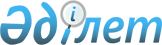 О внесении изменений и дополнений в решение Бородулихинского районного маслихата от 21 декабря 2012 года № 11-5-V "Об утверждении Правил оказания жилищной помощи малообеспеченным семьям (гражданам) Бородулихинского района"
					
			Утративший силу
			
			
		
					Решение Бородулихинского районного маслихата Восточно-Казахстанской области от 27 марта 2014 года № 21-7-V. Зарегистрировано Департаментом юстиции Восточно-Казахстанской области 29 апреля 2014 года № 3279. Утратило силу решением Бородулихинского районного маслихата Восточно-Казахстанской области от 29 октября 2014 года № 27-6-V

      Сноска. Утратило силу решением Бородулихинского районного маслихата Восточно-Казахстанской области от 29.10.2014 № 27-6-V (вводится в действие по истечении десяти календарных дней после дня его первого официального опубликования).

      Примечание РЦПИ.

      В тексте документа сохранена пунктуация и орфография оригинала.

      В соответствии с Законом Республики Казахстан от 8 декабря 1993 года «Об административно-территориальном устройстве Республики Казахстан», статьей 21 Закона Республики Казахстан от 24 марта 1998 года № 213 «О нормативных правовых актах», подпунктом 15) пункта 1 статьи 6 Закона Республики Казахстан от 23 января 2001 года № 148 «О местном государственном управлении и самоуправлении в Республике Казахстан», статьей 2 Закона Республики Казахстан от 17 июля 2001 года № 246 «О государственной адресной социальной помощи», постановлением Правительства Республики Казахстан от 3 декабря 2013 года № 1303 «О внесении изменений в постановления Правительства Республики Казахстан от 30 декабря 2009 года № 2314 «Об утверждении Правил предоставления жилищной помощи» и от 26 июня 2012 года № 856 «Об утверждении Правил постановки на учет граждан Республики Казахстан, нуждающихся в жилище из государственного жилищного фонда или жилище, арендованным местным исполнительным органом в частном жилищном фонде» Бородулихинский районный маслихат Восточно–Казахстанской области РЕШИЛ:



      1. Внести в решение Бородулихинского районного маслихата от 21 декабря 2012 года № 11-5-V «Об утверждении Правил оказания жилищной помощи малообеспеченным семьям (гражданам) Бородулихинского района» (зарегистрировано в Реестре государственной регистрации нормативных правовых актов за номером 2838, опубликовано в районной газете «Пульс района» от 1 февраля 2013 года № 10 (6629), «Аудан тынысы» от 1 февраля 2013 года № 10 (310)) следующие изменения и дополнения:



      заголовок решения на государственном языке изложен в новой редакции, заголовок на русском языке не изменяется;



      внесены изменения по всему тексту решения и приложений на государственном языке, текст на русском языке не изменяется;

       

пункт 3 решения изложить в следующей редакции:

      «3. Настоящее решение вводится в действие по истечении десяти календарных дней после дня его первого официального опубликования.»;

       

подпункт 5) пункта 2 Правил изложить в следующей редакции:

      «5) Жилищная помощь определяется как разница между суммой оплаты расходов на содержание жилого дома (жилого здания), потребление коммунальных услуг и услуг связи в части увеличения абонентской платы за телефон, подключенный к сети телекоммуникаций, арендной платы за пользование жилищем, арендованным местным исполнительным органом в частном жилищном фонде в пределах норм и предельно-допустимого уровня расходов семьи (граждан) на эти цели, установленных местными представительными органами.

      Жилищная помощь оказывается по предъявленным поставщиками 

      счетам на оплату коммунальных услуг на содержание жилого дома (жилого здания) согласно смете, определяющей размер ежемесячных и целевых взносов на содержание жилого дома (жилого здания) за счет бюджетных средств лицам, постоянно проживающим в данной местности.»;

       

подпункт 3) пункт 4 Правил изложить в следующей редакции:

      «3) копию книги регистрации граждан либо адресную справку, либо справку сельских и поселкового акимов, подтверждающую регистрацию по постоянному месту жительства заявителя;»;

       

подпункт 9) пункта 4 Правил изложить в следующей редакции:

      «9) Документы предоставляются в подлинниках и копиях для сверки, после чего подлинники документов возвращаются заявителю, а копии документов прилагаются к личному делу.»;

       

пункт 4 Правил дополнить абзацами следующего содержания:

      «Гражданин (вместе с супругом и несовершеннолетними детьми) вправе иметь в данном населенном пункте только одно жилище из государственного жилищного фонда или жилище, арендованное местным исполнительным органом в частном жилищном фонде, кроме случаев, когда каждый из супругов имел такое жилище до вступления в брак.

      Теряют право на получение жилищной помощи безработные, отказавшиеся от предложенной работы и трудоустройства, в том числе на социальное рабочее место, молодежную практику или общественные работы, от профессиальной подготовки, переподготовки, повышения квалификации без уважительных причин или самовольно прекратившие участие в мероприятиях по обеспечению активных форм занятости социально-уязвимых слоев населения.».



      2. Настоящее решение вводится в действие по истечении десяти календарных дней после дня его первого официального опубликования.

 

 
					© 2012. РГП на ПХВ «Институт законодательства и правовой информации Республики Казахстан» Министерства юстиции Республики Казахстан
				      Председатель сессии

      Секретарь районного маслихатаР. Бергенев

У. Майжанов